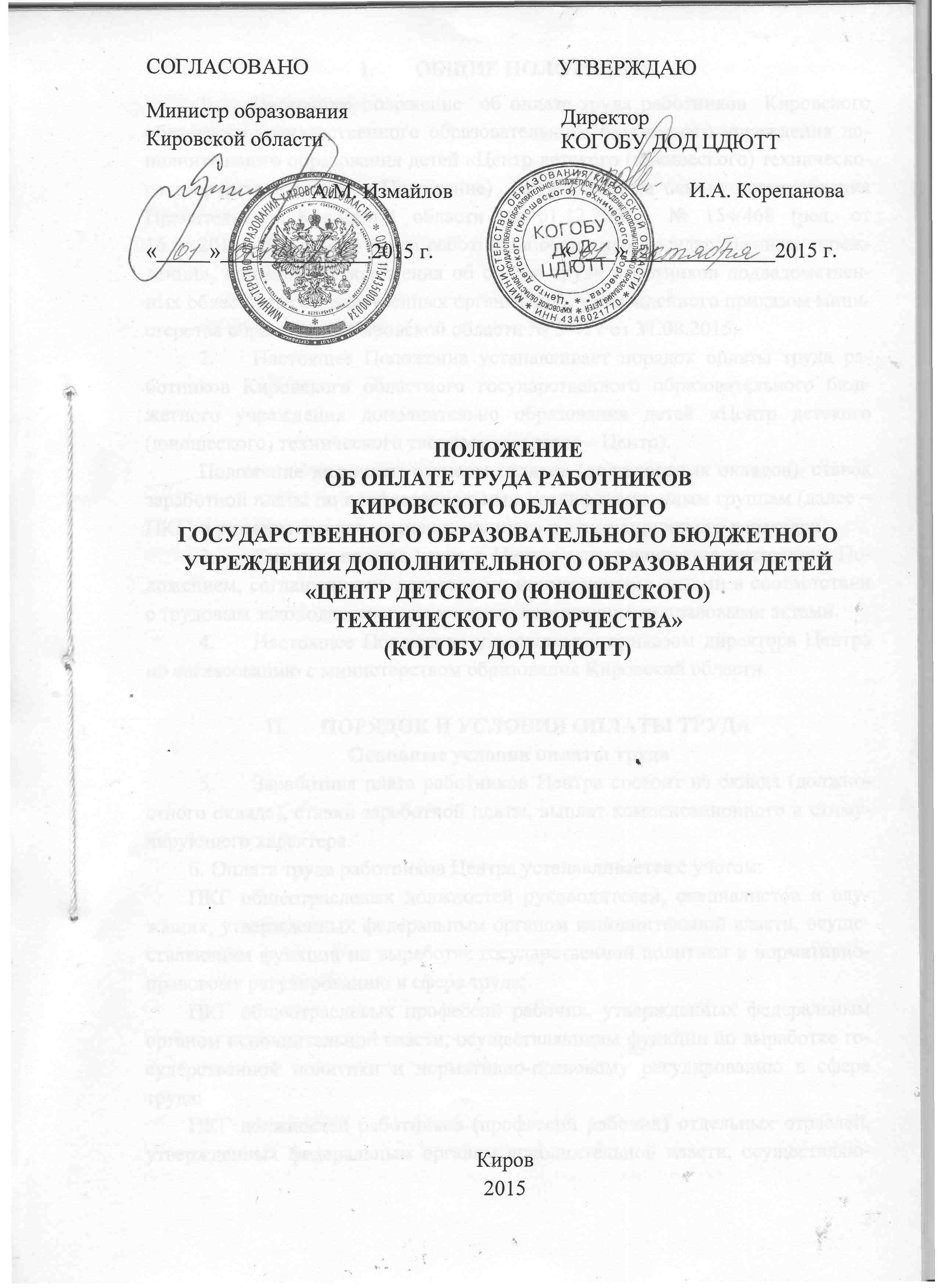 ОБЩИЕ ПОЛОЖЕНИЯНастоящее положение  об оплате труда работников  Кировского областного государственного образовательного бюджетного учреждения дополнительного образования детей «Центр детского (юношеского) технического творчества» (далее – Положение)  разработано на основе постановления Правительства Кировской области от 01.12.2008  № 154/468 (ред. от 16.06.2014) «Об оплате труда работников областных государственных учреждений», примерного положения об оплате труда работников подведомственных областных государственных организаций, утвержденного приказом министерства образования Кировской области № 5-427 от 31.08.2015.Настоящее Положение устанавливает порядок оплаты труда работников Кировского областного государственного образовательного бюджетного учреждения дополнительно образования детей «Центр детского (юношеского) технического творчества» (далее – Центр).Положение включает: размеры окладов (должностных окладов), ставок заработной платы по профессиональным квалификационным группам (далее – ПКГ) и размеры выплат компенсационного и стимулирующего характера.Система оплаты труда в Центре устанавливается настоящим Положением, соглашениями, локальными нормативными актами в соответствии с трудовым законодательством и иными нормативными правовыми актами.Настоящее Положение утверждается приказом директора Центра по согласованию с министерством образования Кировской области.ПОРЯДОК И УСЛОВИЯ ОПЛАТЫ ТРУДАОсновные условия оплаты трудаЗаработная плата работников Центра состоит из оклада (должностного оклада), ставки заработной платы, выплат компенсационного и стимулирующего характера. Оплата труда работников Центра устанавливается с учетом:ПКГ общеотраслевых должностей руководителей, специалистов и служащих, утвержденных федеральным органом исполнительной власти, осуществляющим функции по выработке государственной политики и нормативно-правовому регулированию в сфере труда;ПКГ общеотраслевых профессий рабочих, утвержденных федеральным органом исполнительной власти, осуществляющим функции по выработке государственной политики и нормативно-правовому регулированию в сфере труда;ПКГ должностей работников (профессий рабочих) отдельных отраслей, утвержденных федеральным органом исполнительной власти, осуществляющим функции по выработке государственной политики и нормативно-правовому регулированию в сфере труда; единого тарифно-квалификационного справочника работ и профессий рабочих;единого квалификационного справочника должностей руководителей, специалистов и служащих;общероссийского классификатора профессий рабочих, должностей служащих и тарифных разрядов;государственных гарантий по оплате труда;перечня видов выплат компенсационного характера;перечня видов выплат стимулирующего характера;рекомендаций Российской трехсторонней комиссии по регулированию социально-трудовых отношений;мнения представительного органа работников;базовых окладов (базовых должностных окладов) базовых ставок заработной платы по ПКГ;минимальных размеров выплат компенсационного характера, установленных нормативными правовыми актами Российской Федерации;настоящего Положения.Фонд оплаты труда работников Центра формируется на календарный год, исходя из объема субсидий, выделенных министерством образования Кировской области, и доходов от оказания платных услуг и иной приносящей доход деятельности.Организация  в пределах имеющихся у нее средств на оплату труда работников, самостоятельно определяет размеры окладов (должностных окладов), ставок заработной платы не ниже рекомендованных минимальных размеров, установленных примерным положением об оплате труда работников подведомственных областных государственных организаций, утвержденного приказом министерства образования Кировской области № 5-427 от 31.08.2015.Должности, включаемые в штатное расписание Центра, должны соответствовать уставным целям организаций, а их наименования – единому тарифно-квалификационному справочнику работ и профессий рабочих и единому квалификационному справочнику должностей руководителей, специалистов и служащих, общероссийскому классификатору профессий рабочих, должностей служащих и тарифных разрядов.Размеры окладов (должностных окладов), ставок заработной платы работников образования устанавливаются на основе отнесения занимаемых ими должностей к ПКГ, утвержденным приказом Министерства здравоохранения и социального развития Российской Федерации от 05.05.2008 № 216н «Об утверждении профессиональных квалификационных групп должностей работников образования»:11. Размеры окладов (должностных окладов), ставок заработной платы работников по общеотраслевым должностям служащих устанавливаются на основе отнесения занимаемых ими должностей к ПКГ, утвержденным приказом Министерства здравоохранения и социального развития Российской Федерации от 29.05.2008 № 247н «Об утверждении профессиональных квалификационных групп общеотраслевых должностей руководителей, специалистов и служащих»:          12. Размеры окладов, ставок заработной платы работников по общеотраслевым профессиям рабочих устанавливаются на основе отнесения профессий к ПКГ, утвержденным приказом Министерства здравоохранения и социального развития Российской Федерации от 29.05.2008 № 248н «Об утверждении профессиональных квалификационных групп общеотраслевых профессий рабочих»:                              Выплаты компенсационного характера                 13. Выплаты компенсационного характера устанавливаются в соответствии с перечнем видов выплат компенсационного характера, утвержденным постановлением Правительства Кировской области от 01.12.2008 № 154/468 «Об оплате труда работников областных государственных учреждений». 14. Настоящим Положением  предусмотрено установление следующих выплат компенсационного характера:- выплаты работникам, занятым на тяжелых работах, работах с вредными и (или) опасными и иными особыми условиями труда;-  выплаты за работу в местностях с особыми климатическими условиями;- выплаты при совмещении профессий (должностей);- выплаты за расширение зон обслуживания;- выплаты за увеличение объема работы или исполнение обязанностей временно отсутствующего работника без освобождения от работы, определенной трудовым договором;- выплаты за сверхурочную работу;- выплаты за работу в  выходные и нерабочие праздничные дни;- выплаты за работу в ночное время.          15. Выплаты компенсационного характера  (за исключением районного коэффициента)  устанавливаются к окладам (должностным окладам), ставкам заработной платы  работников в процентах или в абсолютных размерах, если иное не установлено трудовым законодательством, в пределах фонда оплаты труда.          16. Размеры выплат компенсационного характера, устанавливаемые в процентах от оклада (должностного оклада), ставки заработной платы, определяются путем умножения размера оклада (должностного оклада), ставки заработной платы работника на размер выплаты в процентах от оклада (должностного оклада), ставки заработной платы.          17. Установленные выплаты компенсационного характера не образуют новый оклад (должностной оклад), ставку заработной платы и не учитываются при начислении стимулирующих и компенсационных выплат.          18. Размеры и условия установления выплат компенсационного характера конкретизируются в трудовых договорах работников, соглашениях, локальных нормативных актах. Не допускается установление одинаковых условий для установления различных выплат компенсационного и стимулирующего характера.         19. Размеры и условия установления выплат компенсационного характера:         19.1. Выплаты работникам, занятым на тяжелых работах, работах с вредными и (или) опасными и иными особыми условиями труда:           19.1.1. Минимальный размер выплаты работникам, занятым на работах с вредными и (или) опасными условиями труда, составляет 4% оклада (должностного оклада), ставки заработной платы. Конкретный размер выплаты устанавливается работодателем по результатам проведения специальной оценки условий труда.          Специальная оценка условий труда проводится в соответствии с Федеральным законом от 28.12.2013 № 426-ФЗ «О специальной оценке условий труда» согласно методике, утвержденной приказом Министерства труда и социальной защиты Российской Федерации от 24.01.2014 № 33н «Об утверждении Методики проведения специальной оценки условий труда, Классификатора вредных и (или) опасных производственных факторов, формы отчета о проведении специальной оценки условий труда и инструкции по ее заполнению».19.1.2. За иные особые условия работы устанавливаются выплаты компенсационного характера:19.2. В местностях с особыми климатическими условиями к заработной плате работников применяется районный коэффициент в размере 1,15, установленный постановлением Совета Министров СССР от 23.09.1988 №1114 «О введении районных коэффициентов к заработной плате рабочих и служащих, для которых они не установлены, в северных районах Кировской области, в северных и восточных районах Казахской ССР», постановлением Государственного комитета СССР по труду и социальным вопросам и Секретариата Всесоюзного Центрального совета профессиональных союзов от 17.10.1988 № 546/25-5 «О размерах и порядке применения районных коэффициентов к заработной плате рабочих и служащих, для которых они не установлены, в северных районах Кировской области, в северных и восточных районах Казахской ССР».           19.3. Выплаты за работу в условиях, отклоняющихся от нормальных:           19.3.1. Выплата при совмещении профессий (должностей) устанавливается работнику при совмещении им профессий (должностей). Размер выплаты и срок, на который она устанавливается, определяются по соглашению сторон трудового договора с учетом содержания и (или) объема дополнительной работы.           19.3.2. Выплата за расширение зон обслуживания устанавливается работнику при расширении зон обслуживания. Размер выплаты и срок, на который она устанавливается, определяются по соглашению сторон трудового договора с учетом содержания и (или) объема дополнительной работы.           19.3.3. Выплата за увеличение объема работы или исполнение обязанностей временно отсутствующего работника без освобождения от работы, определенной трудовым договором, устанавливается работнику в случае увеличения установленного ему объема работы или возложения на него обязанностей временно отсутствующего работника без освобождения от работы, определенной трудовым договором. Размер выплаты и срок, на который она устанавливается, определяется по соглашению сторон трудового договора с учетом содержания и (или) объема дополнительной работы.          19.4. Выплата за сверхурочную работу осуществляется за первые два часа сверхурочной работы с повышающим коэффициентом не менее 1,5, за последующие часы сверхурочной работы с повышающим коэффициентом не менее 2,0 за каждый час работы.По желанию работника сверхурочная работа вместо повышенной оплаты может компенсироваться предоставлением дополнительного времени отдыха, но не менее времени, отработанного сверхурочно.          19.5. Выплата за работу в выходные и нерабочие праздничные дни производится работникам, привлекавшимся к работе в выходные и нерабочие праздничные дни в размере не менее одинарной дневной ставки сверх оклада (должностного оклада), ставки заработной платы при работе полный день, если работа в выходной или нерабочий праздничный день производилась в пределах месячной нормы рабочего времени, и в размере не менее двойной дневной ставки сверх оклада (должностного оклада), ставки заработной платы при работе полный день, если работа в выходной или нерабочий праздничный день производилась сверх месячной нормы рабочего времени.            Работнику, привлекавшемуся к работе в выходной и нерабочий праздничный день, может быть предоставлен другой день отдыха. В этом случае работа в выходной и нерабочий праздничный день оплачивается в одинарном размере, а день отдыха оплате не подлежит.           19.6. Размер выплаты за работу в ночное время (с 22 часов до 6 часов) составляет 40% часовой ставки (оклада (должностного оклада), рассчитанного за час работы) за каждый час работы в ночное время.                                     Выплаты стимулирующего характера          20. В целях поощрения работников к повышению результативности и качества труда в Центре устанавливаются выплаты стимулирующего характера в соответствии с перечнем видов выплат стимулирующего характера, утвержденным постановлением Правительства Кировской области от  01.12.2008 № 154/468  «Об оплате труда работников областных государственных учреждений».           21. Настоящим Положением предусмотрено установление следующих выплат стимулирующего характера к окладам (должностным окладам), ставкам заработной платы:          выплаты за интенсивность и высокие результаты работы;           выплаты за качество выполняемых работ;          выплата за стаж непрерывной работы;          выплаты за наличие квалификационной категории;          выплаты за наличие ученой степени и почетного звания;          персональный повышающий коэффициент к окладу;          повышающий коэффициент к окладу по занимаемой должности;          премиальные выплаты.         22. Выплаты стимулирующего характера вводятся на определенный период времени.         23. Выплаты стимулирующего характера производятся по приказу директора Центра в пределах средств на оплату труда работников организации, а также доходов от оказания платных услуг и иной приносящей доход деятельности. Не допускается установление одинаковых условий для установления различных выплат компенсационного и стимулирующего характера.         24. Размеры выплат стимулирующего характера устанавливаются в процентах и (или) в виде повышающих коэффициентов к окладам (должностным окладам), ставкам заработной платы, или в абсолютном размере.         25. Размеры выплат определяются путем умножения размера оклада (должностного оклада), ставки заработной платы работника на размер выплаты в процентах от оклада (должностного оклада), ставки заработной платы или на размер повышающего коэффициента к окладу (должностному окладу), ставке заработной платы.          26. Установленные выплаты стимулирующего характера не образуют новый оклад (должностной оклад), ставку заработной платы и не учитываются при начислении стимулирующих и компенсационных выплат.          27. Размеры и условия установления выплат стимулирующего характера:27.1. Выплата за интенсивность и высокие результаты работы устанавливается по результатам за предыдущий период (месяц, квартал, полугодие, учебный год) на следующий аналогичный период в случае отсутствия у работника дисциплинарного взыскания на момент издания приказа директора об установлении выплаты стимулирующего характера.Показатели эффективности по критерию интенсивность и высокие результаты работыдля категории работников: Педагог дополнительного образованияПоказатели эффективности по критерию интенсивность и высокие результаты работыдля категории работников: Методист (включая старшего) Показатели эффективности по критерию интенсивность и высокие результаты работы для категории работников: заведующий организационно-массовым отделом Показатели эффективности по критерию интенсивность и высокие результаты работыдля категории работников: бухгалтерПоказатели эффективности по критерию интенсивность и высокие результаты работы для категории работников: инженер – электроник, слесарь, слесарь-сантехник, электрик, гардеробщик, вахтер, сторож, рабочий по обслуживанию здания, уборщик служебных помещений, дворник, водительРаспределение стимулирующей выплаты за интенсивность и высокие результаты для педагога дополнительного образования, методиста, старшего методиста, заведующего организационно-массовым отделом, бухгалтера, инженера – электроника, слесаря, слесаря-сантехника, электрика, гардеробщика, вахтера, сторожа, рабочего по обслуживанию здания, уборщика служебных помещений, дворника, водителяосуществляется на основании результатов мониторинга показателей эффективности труда  и рассчитывается по формуле Эффективность деятельности = ,где  - суммарное количество балов по всем показателям критерия;  – количество баллов по критерию.Конкретный размер выплаты за интенсивность и результативность определяется в процентах от оклада в зависимости от показателя «Эффективность деятельности»:Показатели эффективности по критерию интенсивность и высокие результаты работыдля категории работников: заместитель директора по учебно-воспитательной работеПоказатели эффективности по критерию интенсивность и высокие результаты работыдля категории работников: заместитель директора административно-хозяйственной частиПоказатели эффективности по критерию интенсивность и высокие результаты работыдля категории работников: главный бухгалтерВыплата за интенсивность и результативность для заместителя директора по учебно-воспитательной работе, заместителя директора по административно-хозяйственной части, главного бухгалтера устанавливается при достижении показателя «Эффективность деятельности» от 75 до 100%. Конкретный размер выплат устанавливается директором Центра в процентах к окладу (должностному окладу), не более 10% от оклада. Ежемесячная выплата в размере 1 тысячи рублей за интенсивность при работе на 1 педагогическую ставку или штатную единицу устанавливается педагогическим работникам, занимающим должности, отнесенные к ПКГ должностей педагогических работников. Высококвалифицированным педагогическим работникам (имеющим высшую квалификационную категорию) за интенсивность и высокие результаты работы устанавливается ежемесячная выплата в размере 1 тысячи рублей при работе на 1 педагогическую ставку или штатную единицу. Указанные выплаты осуществляются согласно фактической нагрузке по занимаемой педагогической ставке, штатной единице и фактически отработанному времени.27.2. Выплата за качество выполняемых работ устанавливается по результатам за предыдущий период (месяц, квартал, полугодие, учебный год) на следующий аналогичный период в случае отсутствия у работника дисциплинарного взыскания на момент издания приказа директора об установлении выплаты стимулирующего характера.Показатели эффективности по критерию качестводля категории работников: Педагог дополнительного образованияПоказатели эффективности по критерию качестводля категории работников: Методист (включая старшего)Показатели эффективности по критерию качество для категории работников: заведующий организационно-массовым отделомПоказатели эффективности по критерию качестводля категории работников: бухгалтерПоказатели эффективности по критерию качестводля категории работников: инженер – электроник, слесарь, слесарь-сантехник, электрикПоказатели эффективности по критерию качестводля категории работников: гардеробщик, вахтер, сторож, рабочий по обслуживанию здания, уборщик служебных помещений, дворникПоказатели эффективности по критерию качестводля категории работников: водительРаспределение стимулирующей выплаты за качество для педагога дополнительного образования, методиста, старшего методиста, заведующего организационно-массовым отделом, бухгалтера, инженера – электроника, слесаря, слесаря-сантехника, электрика, гардеробщика, вахтера, сторожа, рабочего по обслуживанию здания, уборщика служебных помещений, дворника, водителя осуществляется на основании результатов мониторинга показателей эффективности труда  и рассчитывается по формуле Качество деятельности = ,где  - суммарное количество балов по всем показателям критерия;  – количество баллов по критерию.Конкретный размер выплаты за качество определяется в процентах от оклада в зависимости от показателя «Качество деятельности»:Показатели эффективности по критерию качестводля категории работников: заместитель директора по учебно-воспитательной работеПоказатели эффективности по критерию качестводля категории работников: заместитель директора по административно-хозяйственной частиПоказатели эффективности по критерию качестводля категории работников: главный бухгалтерВыплата за качество для заместителя директора по учебно-воспитательной работе, заместителя директора по административно-хозяйственной части, главного бухгалтера устанавливается при достижении показателя «Эффективность деятельности» от 75 до 100%. Конкретный размер выплат устанавливается директором Центра в процентах к окладу (должностному окладу), не более 10% от оклада.27.3. Выплата за стаж непрерывной работы устанавливается работникам, должности которых отнесены к ПКГ должностей педагогических работников, ПКГ должностей руководителей структурных подразделений в зависимости от непрерывного стажа работы в образовательных организациях.Административному персоналу устанавливается выплата в размере 1% от оклада за каждый год непрерывного стажа на руководящей должности в учреждениях образования, но не более 10 %.Выплата за стаж непрерывной работы устанавливается, а увеличение ее размера осуществляется со дня достижения работником соответствующего стажа.         Стаж работы определяется на основании трудовой книжки работника администрацией Центра.         Стаж считается непрерывным, если со дня увольнения из организации образования до дня приема в Центр прошло не более трех месяцев.           27.4.  Выплата за наличие квалификационной категории  устанавливается на время действия квалификационной категории с целью стимулирования  работников к качественному результату труда, путем повышения профессиональной квалификации и компетентности. Квалификационная категория присваивается решением уполномоченной аттестационной комиссии.27.5.  Выплаты за наличие  ученой степени и почетного звания устанавливаются по решению директора Центра  для работников, которым присвоена ученая степень кандидата (доктора) наук, почётное звание (в том числе «Народный учитель», «Заслуженный учитель», «Заслуженный преподаватель» и другие почетные звания  СССР, РФ и союзных республик, входивших в состав СССР, установленные для работников различных отраслей, название которых начинается со слов «Народный», «Заслуженный») по основному профилю профессиональной деятельности.         Выплаты производятся по одному основанию на выбор работника со дня присвоения ученой степени,  почетного звания, ведомственной награды.          27.6.  Персональный повышающий коэффициент к окладу (должностному окладу), ставке заработной платы  может быть установлен  работнику с учетом уровня его профессиональной подготовки, сложности, важности выполняемой работы, степени самостоятельности и ответственности при выполнении поставленных задач  и  других факторов. Решение об установлении персонального повышающего коэффициента к окладу (должностному окладу), ставке заработной платы  и его размерах принимается директором Центра персонально в отношении конкретного работника. Размер повышающего коэффициента – до 3,0.         27.7. Повышающий коэффициент к окладу (должностному окладу), ставке заработной платы  по занимаемой должности устанавливается работникам Центра в зависимости от отнесения должности к квалификационному уровню ПКГ:27.8.  Премиальные выплаты по итогам работы за определенный период  и иные премиальные выплаты производятся по представлению Комиссии по распределению стимулирующих выплат и премированию работников на основании приказа директора Центра в пределах средств на оплату труда работников  организации, а также доходов от оказания платных услуг и иной приносящей доход деятельности, направленных на оплату труда работников.           Порядок и условия премирования (периодичность выплаты премии, показатели премирования, условия снижения размера или лишения премий) устанавливаются Положением «О премировании работников КОГОБУ ДОД ЦДЮТТ».Не допускается установление одинаковых условий для установления премирования и иных выплат компенсационного и стимулирующего характера. Условия премирования определяются исходя из конкретных задач, стоящих перед организацией.            Конкретные размеры премий работников определяются в соответствии с личным вкладом и максимальными размерами не ограничиваются. III. УСЛОВИЯ ОПЛАТЫ ТРУДА РУКОВОДИТЕЛЯ УЧРЕЖДЕНИЯ, ЗАМЕСТИТЕЛЕЙ РУКОВОДИТЕЛЯ И ГЛАВНОГО БУХГАЛТЕРА          28. Заработная плата руководителя  организации, заместителей руководителя и главного бухгалтера состоит из оклада (должностного оклада), выплат компенсационного и стимулирующего характера.          29. Должностной оклад руководителя  организации устанавливается в зависимости от группы по оплате труда организации.          Порядок отнесения организации к группе по оплате труда устанавливается министерством образования Кировской области.          Группа по оплате  труда  организации  устанавливается в соответствии с приказом министерства образования Кировской области.          30. Предельный уровень соотношения средней заработной платы руководителя организации и средней заработной платы работников организации устанавливается министерством образования Кировской области в кратности от 1 до 5 в зависимости от группы по оплате труда организации.          31. Руководитель организации не вправе превышать установленный предельный уровень соотношения средней заработной платы руководителя организации и средней заработной платы работников организации.          32. Должностные оклады заместителей директора и главного бухгалтера устанавливаются на 20 процентов ниже должностного оклада директора Центра.           33. Выплаты компенсационного характера устанавливаются  руководителю организации, заместителям руководителя и главному бухгалтеру в соответствии с порядком, предусмотренным разделом II «Порядок и условия оплаты труда» настоящего Положения.          34. Министерство  образования Кировской области устанавливает руководителю подведомственной организации  выплаты стимулирующего характера с учетом исполнения организацией  целевых показателей эффективности работы, утверждаемых министерством образования Кировской области. Размеры, порядок и условия установления стимулирующих выплат определяются министерством образования Кировской области.          35. Выплаты стимулирующего характера руководителю осуществляются в соответствии с правовыми актами министерства образования Кировской области  за счет средств, предусмотренных организации на оплату труда с начислениями.          36. Выплаты стимулирующего характера (за исключением повышающего коэффициента к окладу по занимаемой должности и повышающего коэффициента к окладу по учреждению) заместителям руководителя и главному бухгалтеру устанавливаются в соответствии с порядком, предусмотренным разделом II «Порядок и условия оплаты труда» настоящего Положения.          37. Должностной оклад руководителя  организации устанавливается  трудовым договором, заключенным между руководителем и министерством образования Кировской области.                            IV. ДРУГИЕ ВОПРОСЫ ОПЛАТЫ ТРУДА          38. Продолжительность рабочего времени (нормы часов педагогической работы за ставку заработной платы) педагогических работников  организации определяется Правительством Российской Федерации (уполномоченным органом).          39. Оплата труда работников  организации, выполняющих преподавательскую работу, производится исходя из тарифицируемой учебной нагрузки. Ставка заработной платы указанных работников делится на установленную норму часов преподавательской работы за ставку заработной платы  и умножается на фактическую  нагрузку в неделю.                       40. Преподавательская работа  руководящих  и других работников, занимающих штатные должности, без занятия штатной должности может осуществляться на условиях совмещения должностей в объеме не более 9 часов в неделю. Выполнение данной преподавательской работы осуществляется  в основное рабочее время с согласия работодателя оплата производится в соответствии с пунктом 19.3.1 Положения.          41. При работе  на условиях неполного рабочего времени оплата труда работников производится пропорционально отработанному ими времени (при оплате согласно установленной норме времени) или в зависимости от  выполненного ими объема работ (при оплате согласно установленной норме выработки).             42. Работникам, выполняющим преподавательскую работу в объеме, отличающейся от нормы часов преподавательской работы, определенной Правительством Российской Федерации (уполномоченным органом) за ставку заработной платы, выплаты компенсационного (выплаты работникам, занятым на тяжелых работах, работах с вредными и (или) опасными и иными особыми условиями труда) и стимулирующего (выплата за стаж непрерывной работы; выплата за наличие квалификационной категории; выплаты за наличие  ученой степени и почетного звания; повышающий коэффициент к окладу (должностному окладу), ставке заработной платы  по занимаемой должности) характера устанавливаются пропорционально выполняемому объему.           43. Нормирование  труда  в организации осуществляется в соответствии с требованиями Трудового  кодекса  Российской	Федерации.              44. Для оплаты труда работников может применяться почасовая оплата труда.           Почасовая оплата труда учителей, преподавателей и других педагогических  работников   организации  (далее – учителей) применяется при оплате: за часы, выполненные в порядке замещения отсутствующих по болезни или другим причинам педагогов, продолжавшегося не свыше двух месяцев; при оплате преподавателей за выполнение преподавательской работы сверх объема учебной нагрузки, установленного им при тарификации. Размер оплаты за один час указанной педагогической работы определяется путем деления месячной ставки заработной ставки педагогического работника за установленную норму часов педагогической работы в неделю на среднемесячное количество часов, установленное по занимаемой должности.          Руководители   образовательных организаций  в пределах имеющихся средств, может привлекать для проведения учебных занятий (курсов, лекций и т.д.) с обучающимися высококвалифицированных специалистов на непродолжительный срок с применением следующих размеров ставок почасовой оплаты:            Оплата труда  членов  жюри  конкурсов, смотров, а также рецензентов конкурсных работ производится по ставкам почасовой оплаты труда. В  размеры ставок почасовой оплаты  включена оплата за отпуск.45. Работникам Центра может предоставляться материальная помощь за счет доходов от оказания платных услуг и иной приносящей доход деятельности, направленных на оплату труда  работников. Условия и размеры предоставления материальной помощи устанавливаются Положением «О предоставлении материальной помощи работникам КОГОБУ ДОД ЦДЮТТ».Профессиональные квалификационные группы:Профессиональные квалификационные группы:должностей педагогических работников4567 рублейдолжностей руководителей структурных подразделений5325 рублейПрофессиональные квалификационные группы:Профессиональные квалификационные группы:«Общеотраслевые должности служащих третьего уровня»3806 рублейПрофессиональные квалификационные группы:Профессиональные квалификационные группы:«Общеотраслевые профессии рабочих первого уровня»3298 рублей«Общеотраслевые профессии рабочих второго уровня»3425 рублейПедагогическая работаКатегория работниковРазмер выплаты в процентах от оклада (должностного оклада), ставки заработной платыСпециальная (коррекционная) группа для обучающихся, воспитанников с ограниченными возможностями здоровья Педагог дополнительного образования10№ п/пПоказательКоличество балловУчастие обучающихся в массовых мероприятиях различного уровня0,5 б. – за каждое участие в мероприятиях муниципального уровня, не более 5 б. 1 б. – за каждое участие в мероприятиях регионального уровня, не более 3 б.2 б. – за каждое участие в мероприятиях всероссийского, международного уровня, не более 4 б.Результативность (количество победителей и призеров) участия обучающихся в массовых мероприятиях различного уровня1 б. – за каждого подготовленного победителя и призера мероприятия муниципального уровня, не более 5 б. 2 б. – за каждого подготовленного победителя и призера мероприятия регионального уровня, не более 4 б. 4 б. – за каждого подготовленного победителя и призера мероприятия всероссийского, международного уровня, не более 8 б. Участие педагога в конкурсах профессионального мастерства, национальных проектах, соревнованиях и т.п.1 б. – муниципальный уровень, но не более 3 б.2 б. – региональный уровень, но не более 4 б.3 б. – всероссийский уровень, но не более 6 б.Результативность участия педагога в конкурсах профессионального мастерства, национальных проектах, соревнованиях и т.п.1 б. – за каждый диплом победителя или призера в конкурсе муниципального уровня, но не более 3 б.2 б. – за каждый диплом победителя или призера в конкурсе регионального уровня, но не более 4 б.4 б. – за каждый диплом победителя или призера в конкурсе всероссийского уровня, но не более 8 б.Участие в организации мероприятий Центра, включенных в план работы и государственное задание, проведение мастер-классов в рамках мероприятий (по степени участия)до 0,5 б. – за каждое мероприятие учрежденческого уровня, не более 3 б. до 1 б. – за каждое мероприятие муниципального уровня, не более 3 б.до 2 б. – за каждое мероприятиерегионального уровня, не более 4 б.до 4 б. - за каждое мероприятие всероссийского уровня, не более 8 б.Работа в жюри мероприятий Центра, включенных в план работы и государственное задание0,5 б. – за каждое мероприятие учрежденческого уровня, не более 3 б. 1 б. – за каждое мероприятие муниципального уровня, не более 3 б.2 б. – за каждое мероприятиерегионального уровня, не более 4 б.4 б. - за каждое мероприятие всероссийского уровня, не более 8 б.Подготовка к новому учебному году, организация мероприятий, способствующих комплектованию объединений Центра2 б. – активное участие1 б. – разовое участие-1 б. – не участвовал8.Работа в общественных комиссиях Центра 1 баллМаксимальное количество баллов по критерию ИНТЕНСИВНОСТЬ И ВЫСОКИЕ РЕЗУЛЬТАТЫ РАБОТЫМаксимальное количество баллов по критерию ИНТЕНСИВНОСТЬ И ВЫСОКИЕ РЕЗУЛЬТАТЫ РАБОТЫ25№ п/пПоказательКоличество балловКонсультирование педагогов, помощь в подготовке публикаций в периодических изданиях, методических материалов для участия в конкурсе профессионального мастерства1 б. – за каждую публикацию муниципального, регионального уровня или конкурс профессионального мастерства, не более 3 б.2 б. – за каждую публикацию всероссийского уровня или конкурс профессионального мастерства, не более 4 б.Подготовка педагогов-победителей и призеров конкурсов профессионального мастерства1 б. – за каждого победителя в конкурсе муниципального уровня, не более 3 б. 2 б. – за каждого победителя в конкурсе регионального уровня, не более 4 б.4 б. – за каждого победителя в конкурсе всероссийского уровня, не более 8 б.Работа в составе временных творческих групп по разработке проблемы с последующей подготовкой методических и информационных материалов1 б. – участие в ВТГ2 б. – руководство ВТГПроведение семинаров, мастер-классов, родительских собраний, методической учебы, курирование методических объединений, мониторинг образовательных результатов и т.п.1 б. – учрежденческий уровень, но не более 3 б.2 б. – муниципальный уровень, но не более 4 б.3 б. – областной уровень, но не более 6 б.Проведение, участие в подготовке мероприятий Центра, включенных в план работы и государственное задание (по степени участия)до 0,5 б. – за каждое мероприятие учрежденческого уровня, не более 3 б. до 1 б. – за каждое мероприятие муниципального уровня, не более 3 б.до 2 б. – за каждое мероприятиерегионального уровня, не более 6 б.до 4 б. - за каждое мероприятие всероссийского уровня, не более 8 б.Работа в жюри мероприятий Центра, включенных в план работы и государственное задание0,5 б. – за каждое мероприятие учрежденческого уровня, не более 3 б. 1 б. – за каждое мероприятие муниципального уровня, не более 3 б.2 б. – за каждое мероприятиерегионального уровня, не более 4 б.4 б. - за каждое мероприятие всероссийского уровня, не более 8 б.Подготовка к новому учебному году, организация мероприятий, способствующих комплектованию объединений Центра3 б. – активное участие1 б. – разовое участие-1 б. – не участвовал8.Работа в общественных комиссиях Центра 1 баллМаксимальное количество баллов по критерию ИНТЕНСИВНОСТЬ И ВЫСОКИЕ РЕЗУЛЬТАТЫ РАБОТЫМаксимальное количество баллов по критерию ИНТЕНСИВНОСТЬ И ВЫСОКИЕ РЕЗУЛЬТАТЫ РАБОТЫ24№ п/пПоказательКоличество балловНормативно-правовое обеспечение организационно-массовой деятельности0 б. – нормативно-правовые акты (приказы, положения и др.) отсутствуют или низкого качествадо 3 б. – своевременная качественная подготовка нормативной базы массовых мероприятий с учетом анализа проведенных мероприятий за предыдущий периодНормативно-финансовое обеспечение организационно-массовой деятельности0 б. – сметная и отчетная документация отсутствуют или низкого качествадо 3 б. – своевременная качественная подготовка финансовой документации, учет расходования средств по массовым мероприятиямРабота в составе временных творческих групп по разработке проблемы с последующей подготовкой методических и информационных материалов1 б. – участие в ВТГ2 б. – руководство ВТГПроведение семинаров, мастер-классов, родительских собраний, методической учебы, курирование методических объединений, мониторинг образовательных результатов и т.п.1 б. – учрежденческий уровень, но не более 3 б.2 б. – муниципальный уровень, но не более 4 б.3 б. – областной уровень, но не более 6 б.Проведение, участие в подготовке мероприятий Центра, включенных в план работы и государственное задание (по степени участия)до 0,5 б. – за каждое мероприятие учрежденческого уровня, не более 3 б. до 1 б. – за каждое мероприятие муниципального уровня, не более 3 б.до 2 б. – за каждое мероприятиерегионального уровня, не более 6 б.до 4 б. - за каждое мероприятие всероссийского уровня, не более 8 б.Работа в жюри мероприятий Центра, включенных в план работы и государственное задание0,5 б. – за каждое мероприятие учрежденческого уровня, не более 3 б. 1 б. – за каждое мероприятие муниципального уровня, не более 3 б.2 б. – за каждое мероприятиерегионального уровня, не более 4 б.4 б. - за каждое мероприятие всероссийского уровня, не более 8 б.Подготовка к новому учебному году, организация мероприятий, способствующих комплектованию объединений Центра3 б. – активное участие1 б. – разовое участие-1 б. – не участвовал8.Работа в общественных комиссиях Центра 1 баллМаксимальное количество баллов по критерию ИНТЕНСИВНОСТЬ И ВЫСОКИЕ РЕЗУЛЬТАТЫ РАБОТЫМаксимальное количество баллов по критерию ИНТЕНСИВНОСТЬ И ВЫСОКИЕ РЕЗУЛЬТАТЫ РАБОТЫ27№ п/пПоказательКоличество балловРезультативность деятельности по расходованию субсидий и внебюджетных средств2 б. – отсутствует необоснованный остаток финансовых средств по итогам отчетного периода0 б. – имеется необоснованный остаток финансовых средств по итогам отчетного периодаРезультативность деятельности по соблюдению финансовой дисциплины2 б. – соблюдаются установленные предписания, порядок распределения и использования денежных фондов учреждения. 0 б. - имеются замечания и (или) нарушения установленных предписаний, порядка распределения и использования денежных фондов учреждения.Выполнение работ по поручению руководителя2 б. – работы по поручению проводятся своевременно и качественно0 б. - имеются замечания к выполнению порученных работ4.Работа в общественных комиссиях Центра1 баллМаксимальное количество баллов по критерию ИНТЕНСИВНОСТЬ И ВЫСОКИЕ РЕЗУЛЬТАТЫ РАБОТЫМаксимальное количество баллов по критерию ИНТЕНСИВНОСТЬ И ВЫСОКИЕ РЕЗУЛЬТАТЫ РАБОТЫ6№ п/пПоказательКоличество балловПривлечение сотрудника к выполнению внеплановых мероприятий2 б. – привлекался к внеплановым мероприятиям0 б. – не привлекался к внеплановым мероприятиямМаксимальное количество баллов по критерию КАЧЕСТВОМаксимальное количество баллов по критерию КАЧЕСТВО2ЭффективностьПоказатель эффективностиРазмер доплаты, % от окладаМаксимальная 90 – 100%До 25%Высокая 84 – 70%До 20%Средняя 55 – 69%До 15%Допустимая 30 – 54%До 10%Низкая Ниже 30%Выплата не осуществляется№ п/пПоказательКоличество балловРезультативность участия обучающихся в мероприятиях различного уровня0,5 б. за каждого победителя и призера, не более 3 б.Результативность участия педагогов в конкурсах профессионального мастерства0,5 б. – за каждого победителя в конкурсе, не более 3 б. Результативность обобщения педагогического опыта2 б. – имеются личные публикации областного и всероссийского уровня1 б. - имеются личные публикации муниципального и учрежденческого уровняРезультативность деятельности по организации воспитательной и организационно-массовой работы2 б. – количество мероприятий Центра по отношению к аналогичному периоду прошлого года увеличилось1 б. – количество мероприятий Центра по отношению к аналогичному периоду прошлого года не увеличилось0 б. – количество мероприятий Центра по отношению к аналогичному периоду прошлого года уменьшилосьРезультативность деятельности по организации методической работы в учреждении2 б. – планирует и организует методическую работу в учреждении1 б. – курирует методическую работу в учреждении0 б. – методическая работа не ведетсяРезультативность инновационной деятельности2 б. – организует инновационную, экспериментальную, исследовательскую деятельность по направлению работы1 б. – курирует инновационную, экспериментальную, исследовательскую деятельность по направлению работы0 б. - инновационная, экспериментальная, исследовательская деятельность по направлению работы не ведется7.Работа в общественных комиссиях Центра 1 баллМаксимальное количество баллов по критерию ИНТЕНСИВНОСТЬ И ВЫСОКИЕ РЕЗУЛЬТАТЫ РАБОТЫМаксимальное количество баллов по критерию ИНТЕНСИВНОСТЬ И ВЫСОКИЕ РЕЗУЛЬТАТЫ РАБОТЫ14№ п/пПоказательКоличество балловРезультативность деятельности по выполнению текущих и капитальных ремонтов2 б. – работы проводятся качественно и в установленные сроки1 б. – имеются нарушения сроков проведения ремонтных работ0 б. – имеются значительные нарушения сроков, есть претензии к качествуРезультативность деятельности по обслуживанию имущества учреждения2 б. – работы по обслуживанию здания и другого имущества проводятся своевременно и качественно1 б. – есть отступления от сроков проведения выполнения работ0 б. - имеются значительные нарушения сроков, есть претензии к качествуРезультативность деятельности по проведению закупок для нужд учреждения2 б. – работы по проведению закупок проводятся своевременно и качественно1 б. – есть отступления от сроков проведения закупок0 б. - имеются значительные нарушения сроков, есть претензии к качеству4.Работа в общественных комиссиях Центра 1 баллМаксимальное количество баллов по критерию ИНТЕНСИВНОСТЬ И ВЫСОКИЕ РЕЗУЛЬТАТЫ РАБОТЫМаксимальное количество баллов по критерию ИНТЕНСИВНОСТЬ И ВЫСОКИЕ РЕЗУЛЬТАТЫ РАБОТЫ6№ п/пПоказательКоличество балловРезультативность деятельности по расходованию субсидий и внебюджетных средств2 б. – отсутствует необоснованный остаток финансовых средств по итогам отчетного периода0 б. – имеется необоснованный остаток финансовых средств по итогам отчетного периодаРезультативность деятельности по соблюдению финансовой дисциплины2 б. – главный бухгалтер контролирует и обеспечивает соблюдение установленных предписаний, порядка распределения и использования денежных фондов учреждения. 0 б. - имеются замечания и (или) нарушения установленных предписаний, порядка распределения и использования денежных фондов учреждения.Выполнение работ по поручению руководителя2 б. – работы по поручению проводятся своевременно и качественно0 б. - имеются замечания к выполнению порученных работ4.Работа в общественных комиссиях Центра 1 баллМаксимальное количество баллов по критерию ИНТЕНСИВНОСТЬ И ВЫСОКИЕ РЕЗУЛЬТАТЫ РАБОТЫМаксимальное количество баллов по критерию ИНТЕНСИВНОСТЬ И ВЫСОКИЕ РЕЗУЛЬТАТЫ РАБОТЫ6№ п/пПоказательКоличество балловВыполнение дополнительной общеобразовательной программы2 б. – 100% выполнение программы 1 б. – 80 – 99% выполнение программы0 б. – выполнение программы менее 80%Посещаемость занятий обучающимися в течение года3 б. – 90 – 100% обучающихся 2 б. – 80 – 89% обучающихся0 б. – менее 80%Сохранение устойчивого интереса к обучению2 б. – наличие групп 3 года обучения1 б. – наличие групп 2 года обученияДоля детей и родителей (законных представителей), удовлетворенных качеством реализации дополнительных общеобразовательных программ педагога3 б. – более 60% опрошенных2 б. – от 50 до 59% опрошенных0 б. – от 40 до 49% опрошенных-1 б. – менее 40% опрошенных или есть жалобыОбобщение педагогического опыта, наличие публикаций в сборниках материалов конференций, форумов, периодических печатных изданиях3 б. – всероссийский уровень 2 б. – региональный уровень1 б. – муниципальный уровень0,5 б. – учрежденческий уровеньПовышение квалификации педагогическим работником (выступления с мастер-классами, на семинарах, конференциях и др.)3 б. – всероссийский уровень 2 б. – региональный уровень1 б. – муниципальный уровень0,5 б. – учрежденческий уровеньСоздание и развитие элементов образовательной инфраструктуры (оформление кабинета, наглядные пособия, методические материалы и др.)1 б. – элементы образовательной инфраструктуры регулярно обновлены 0 б. – образовательная инфраструктура не обновляетсяНаличие системы мониторинга качества образования2 б. – система создана и ведется0 б. – система отсутствует или не ведетсяВысокий уровень исполнительской дисциплины, отсутствие документов (поручений) не исполненных в срок2 б. – отсутствие замечаний по ведению документации- 2 б. – наличие замечаний по ведению документацииОбеспечение безопасности образовательного процесса2 б. – отсутствие случаев травматизма- 2 б. – наличие случаев травматизмаМаксимальное количество баллов по критерию КАЧЕСТВОМаксимальное количество баллов по критерию КАЧЕСТВО23№ п/пПоказательКоличество балловВыполнение плана работы на год2 б. – 100% выполнение плана 1 б. – 80 – 99% выполнение плана0 б. – выполнение плана менее 80%Обобщение педагогического опыта, наличие публикаций в сборниках материалов конференций, форумов, периодических печатных изданиях3 б. – всероссийский уровень 2 б. – региональный уровень1 б. – муниципальный уровень0,5 б. – учрежденческий уровеньПовышение квалификации педагогическим работником (выступление с мастер-классами, участие в семинарах, конференциях и др.)3 б. – всероссийский уровень 2 б. – региональный уровень1 б. – муниципальный уровень0,5 б. – учрежденческий уровеньДоля участников массовых мероприятий, удовлетворенных качеством организации соревнований, конкурсов и др.3 б. – более 60% опрошенных2 б. – от 50 до 59% опрошенных0 б. – от 40 до 49% опрошенных-1 б. – менее 40% опрошенных или есть обоснованные жалобы со стороны участниковВзаимодействие с образовательными  и др. организациями по вопросам организации массовых мероприятий 2 б. – реализация совместных проектов, сетевое взаимодействие 1 б. – взаимодействие с организациями по другим вопросамСоздание и развитие элементов образовательной инфраструктуры Центра (оформление стендов, наглядные пособия, информация на сайте по направлению деятельности, методические материалы и др.)2 б. – элементы образовательной инфраструктуры регулярно обновляются, появляются новые1 б. – разовое обновление элементов образовательной инфраструктуры0 б. – образовательная инфраструктура не обновляетсяВысокий уровень исполнительской дисциплины, отсутствие документов (поручений) не исполненных в срок2 б. – отсутствие замечаний по ведению документации- 2 б. – наличие замечаний по ведению документацииОбеспечение безопасности при проведении массовых мероприятиях2 б. – отсутствие случаев травматизма- 2 б. – наличие случаев травматизмаМаксимальное количество баллов по критерию КАЧЕСТВОМаксимальное количество баллов по критерию КАЧЕСТВО18№ п/пПоказательКоличество балловВыполнение плана работы на год2 б. – 100% выполнение плана 1 б. – 80 – 99% выполнение плана0 б. – выполнение плана менее 80%Обобщение педагогического опыта, наличие публикаций в сборниках материалов конференций, форумов, периодических печатных изданиях3 б. – всероссийский уровень 2 б. – региональный уровень1 б. – муниципальный уровень0,5 б. – учрежденческий уровеньПовышение квалификации педагогическим работником (выступление с мастер-классами, участие в семинарах, конференциях и др.)3 б. – всероссийский уровень 2 б. – региональный уровень1 б. – муниципальный уровень0,5 б. – учрежденческий уровеньДоля участников массовых мероприятий, удовлетворенных качеством организации соревнований, конкурсов и др.3 б. – более 60% опрошенных2 б. – от 50 до 59% опрошенных0 б. – от 40 до 49% опрошенных-1 б. – менее 40% опрошенных или есть обоснованные жалобы со стороны участниковВзаимодействие с образовательными  и др. организациями по вопросам организации массовых мероприятий 2 б. – реализация совместных проектов, сетевое взаимодействие 1 б. – взаимодействие с организациями по другим вопросамИнформационная открытость по направлению деятельностидо 2 б. – своевременно и регулярно обеспечивается размещение материалов на сайте учреждения по направлению деятельности, подается информация в министерство образования Кировской области, СМИ 0 б. – имеются замечания по качеству, срокам подачи информации Высокий уровень исполнительской дисциплины, отсутствие документов (поручений) не исполненных в срок2 б. – отсутствие замечаний по ведению документации- 2 б. – наличие замечаний по ведению документацииОбеспечение безопасности при проведении массовых мероприятиях2 б. – отсутствие случаев травматизма- 2 б. – наличие случаев травматизмаМаксимальное количество баллов по критерию КАЧЕСТВОМаксимальное количество баллов по критерию КАЧЕСТВО18№ п/пПоказательКоличество балловОтчетность, выполнение поручений2 б. – обеспечено своевременное составление установленной отчетности, контролируется правильное и своевременное ведение работниками необходимой документации. Не нарушаются сроки выполнения поручений руководителя-2 б. – нарушены сроки предоставления отчетности, выполнения поручений руководителяИнформационная открытость организации по направлению деятельности2 б. – обеспечено регулярное размещение информации на официальном сайте организации и др. сайтах0 б. – информация не размещается, имеются замечания к качеству материалов, срокам размещенияФинансовое обеспечение деятельности учреждения2 б. – замечания по итогам проверок отсутствуют1 б. – имеются незначительные замечания по итогам проверок0 б. – имеются существенные замечания по итогам проверок Финансовое обеспечение деятельности учреждения2 б. – в учреждении отсутствует необоснованная кредиторская/дебиторская задолженность за отчетный период0 б. – в учреждении имеется необоснованная кредиторская/дебиторская задолженность за отчетный периодБезопасность, соблюдение норм охраны труда, противопожарной безопасности, требований законодательства РФ2б. – отсутствуют случаи травматизма, замечания по итогам проверок1 б. – имеются незначительные замечания по итогам проверок, отсутствуют случаи травматизма0 б. - имеются существенные замечания по итогам проверок, случаи травматизмаОтсутствие объективных жалоб по качеству предоставления услуг2 б. – отсутствие объективных жалоб на качество работы бухгалтерии со стороны участников образовательного процесса0 б. -  жалобы есть, но они необъективны- 2 б. – наличие объективных жалобМаксимальное количество баллов по критерию КАЧЕСТВОМаксимальное количество баллов по критерию КАЧЕСТВО12№ п/пПоказательКоличество балловОтсутствие аварий по профилю деятельности2 б. – отсутствие аварий0 б. – наличие аварийОтсутствие объективных жалоб по качеству предоставления услуг2 б. – отсутствие объективных жалоб на качество работы - 2 б. – наличие объективных жалобОперативность выполнения заявок по устранению технических неполадок2 б. – заявки выполняются оперативно, без нарушения сроков0 б. – нарушаются сроки выполнения заявокМаксимальное количество баллов по критерию КАЧЕСТВОМаксимальное количество баллов по критерию КАЧЕСТВО6№ п/пПоказательКоличество балловКачественное выполнение служебных обязанностей2 б. – требование выполняется 0 б. – требование не выполняетсяОтсутствие объективных жалоб по качеству предоставления услуг2 б. – отсутствие объективных жалоб на качество работы - 2 б. – наличие объективных жалобМаксимальное количество баллов по критерию КАЧЕСТВОМаксимальное количество баллов по критерию КАЧЕСТВО4№ п/пПоказательКоличество балловОтсутствие аварий по профилю деятельности2 б. – отсутствие аварий0 б. – наличие аварийОтсутствие объективных жалоб по качеству предоставления услуг2 б. – отсутствие объективных жалоб на качество работы - 2 б. – наличие объективных жалобСоблюдение ПДД2 б. – отсутствие нарушений, предписаний контролирующих органов0 б. – наличие нарушений, предписаний контролирующих органовМаксимальное количество баллов по критерию КАЧЕСТВОМаксимальное количество баллов по критерию КАЧЕСТВО6Качество деятельностиПоказатель качества деятельностиРазмер доплаты, % от окладаМаксимальная 85 – 100%До 15%Высокая 84 – 70%До 10%Средняя 50 – 69%До 5%Низкая Ниже 50%Выплата не осуществляется№ п/пПоказательКоличество балловНормативно-правовое обеспечение образовательного процесса2 б. – деятельность учреждения полностью регламентирована, локальные акты соответствуют законодательству  1 б. – деятельность учреждения регламентирована не полностью, локальные акты частично не обновлены 0 б. – отсутствуют нормативные акты, регламентирующие деятельность по направлениюВыполнение государственного задания по объему и качеству2 б. – задание выполнено на 100%0 б. – задание выполнено менее  100%Организация повышения квалификации педагогических кадров2 б. – доля педагогов, прошедших курсы повышения квалификации в течение 3 лет 80 – 100% от общего числа педагогических работников1 б. – доля педагогов, прошедших курсы повышения квалификации в течение 3 лет 60 – 79% от общего числа педагогических работников0 б. – доля педагогов, прошедших курсы повышения квалификации в течение 3 лет  менее 60% от общего числа педагогических работниковОрганизация повышения квалификации педагогических кадров2 б. - доля педагогов, имеющих 1 и высшую категорию не менее 70%1 б. - доля педагогов, имеющих 1 и высшую категорию 40-69%0 б. - доля педагогов, имеющих 1 и высшую категорию менее 40%Информационная открытость организации2 б. – обеспечено регулярное размещение информации на официальном сайте организации и др. сайтах0 б. – информация не размещается, имеются замечания к качеству материалов, срокам размещенияВысокий уровень исполнительской дисциплины, отсутствие документов (поручений) не исполненных в срок2 б. – отсутствие замечаний по ведению документации- 2 б. – наличие замечаний по ведению документацииОтсутствие объективных жалоб по качеству предоставления образовательных услуг2 б. – отсутствие объективных жалоб0 б. -  жалобы есть, но они необъективны- 2 б. – наличие объективных жалобБезопасность образовательного процесса, соблюдение норм охраны труда, противопожарной безопасности, требований законодательства РФ2б. – отсутствуют случаи травматизма, замечания по итогам проверок1 б. – имеются незначительные замечания по итогам проверок, отсутствуют случаи травматизма0 б. - имеются существенные замечания по итогам проверок, случаи травматизмаМаксимальное количество баллов по критерию КАЧЕСТВОМаксимальное количество баллов по критерию КАЧЕСТВО16№ п/пПоказательКоличество балловНормативно-правовое обеспечение деятельности2 б. – деятельность учреждения полностью регламентирована, локальные акты соответствуют законодательству  1 б. – деятельность учреждения регламентирована не полностью, локальные акты частично не обновлены 0 б. – отсутствуют нормативные акты, регламентирующие деятельность по направлениюОтчетность, выполнение поручений2 б. – обеспечено своевременное составление установленной отчетности, контролируется правильное и своевременное ведение работниками необходимой документации. Не нарушаются сроки выполнения поручений руководителя-2 б. – нарушены сроки предоставления отчетности, выполнения поручений руководителяИнформационная открытость организации по направлению деятельности2 б. – обеспечено регулярное размещение информации на официальном сайте организации и др. сайтах0 б. – информация не размещается, имеются замечания к качеству материалов, срокам размещенияМатериально-техническое обеспечение деятельности учреждения2 б. – деятельность учреждения вовремя обеспечивается необходимыми расходными материалами, оборудованием, мебелью0 б. – необходимые материалы поставляются с нарушением сроковБезопасность, соблюдение норм охраны труда, противопожарной безопасности, требований законодательства РФ2б. – отсутствуют случаи травматизма, замечания по итогам проверок1 б. – имеются незначительные замечания по итогам проверок, отсутствуют случаи травматизма0 б. - имеются существенные замечания по итогам проверок, случаи травматизмаСодержание территории учреждения2 б. – мероприятия по содержанию территории проводятся своевременно, замечания по итогам проверок отсутствуют1 б. – наличие незначительных замечаний по итогам проверок0 б. – имеются существенные замечания по итогам проверокОтсутствие объективных жалоб по качеству предоставления услуг2 б. – отсутствие объективных жалоб на качество работы обслуживающего персонала со стороны участников образовательного процесса0 б. -  жалобы есть, но они необъективны- 2 б. – наличие объективных жалобМаксимальное количество баллов по критериюКАЧЕСТВОМаксимальное количество баллов по критериюКАЧЕСТВО14№ п/пПоказательКоличество балловНормативно-правовое обеспечение деятельности2 б. – деятельность бухгалтерии полностью регламентирована, локальные акты соответствуют законодательству  1 б. – деятельность бухгалтерии регламентирована не полностью, локальные акты частично не обновлены 0 б. – отсутствуют нормативные акты, регламентирующие деятельность по направлениюОтчетность, выполнение поручений2 б. – обеспечено своевременное составление установленной отчетности, контролируется правильное и своевременное ведение работниками необходимой документации. Не нарушаются сроки выполнения поручений руководителя-2 б. – нарушены сроки предоставления отчетности, выполнения поручений руководителяИнформационная открытость организации по направлению деятельности2 б. – обеспечено регулярное размещение информации на официальном сайте организации и др. сайтах0 б. – информация не размещается, имеются замечания к качеству материалов, срокам размещенияФинансовое обеспечение деятельности учреждения2 б. – повысилась эффективность и результативность расходования бюджетных средств0 б. – имеются замечания по эффективности и результативности расходования бюджетных средствФинансовое обеспечение деятельности учреждения2 б. – замечания по итогам проверок отсутствуют1 б. – имеются незначительные замечания по итогам проверок0 б. – имеются существенные замечания по итогам проверок Финансовое обеспечение деятельности учреждения2 б. – в учреждении отсутствует необоснованная кредиторская/дебиторская задолженность за отчетный период0 б. – в учреждении имеется необоснованная кредиторская/дебиторская задолженность за отчетный периодБезопасность, соблюдение норм охраны труда, противопожарной безопасности, требований законодательства РФ2б. – отсутствуют случаи травматизма, замечания по итогам проверок1 б. – имеются незначительные замечания по итогам проверок, отсутствуют случаи травматизма0 б. - имеются существенные замечания по итогам проверок, случаи травматизмаОтсутствие объективных жалоб по качеству предоставления услуг2 б. – отсутствие объективных жалоб на качество работы бухгалтерии со стороны участников образовательного процесса0 б. -  жалобы есть, но они необъективны- 2 б. – наличие объективных жалобМаксимальное количество баллов по критерию КАЧЕСТВОМаксимальное количество баллов по критерию КАЧЕСТВО16Стаж непрерывной работы в образовательных организацияхРазмер выплаты в процентах от оклада (должностного оклада), ставки заработной  платыОт 1 года до 5 летдо 5От 5 до 10 летдо 10Свыше 10 летдо 15Квалификационная категорияРекомендуемый размер выплаты в процентах от оклада (должностного оклада), ставки заработной  платыПервая квалификационная категориядо 10Высшая квалификационная категориядо 15Учёная степень, почётное званиеРазмер выплаты, % от окладаПочётное звание «Народный учитель»учёная степень доктора наук20Другие почётные звания учёная степень кандидата наук10Ведомственные награды в сфере образования и науки, утвержденные Министерством образования и науки Российской Федерации5ПКГ должностей педагогических работниковПКГ должностей педагогических работников2 квалификационный уровень0,053 квалификационный уровень0,14 квалификационный уровень0,15ПКГ должностей руководителей структурных подразделенийПКГ должностей руководителей структурных подразделений2 квалификационный уровень0,1Образовательное учреждение, должность, ученая степень, почетное званиеРазмер ставок почасовой оплаты в рубляхПрофессор, доктор наук400  рублейДоцент, кандидат наук, лица, имеющие почетное звание «Заслуженный»300 рублейПреподаватели, не имеющие ученой степени и почетного звания200 рублей